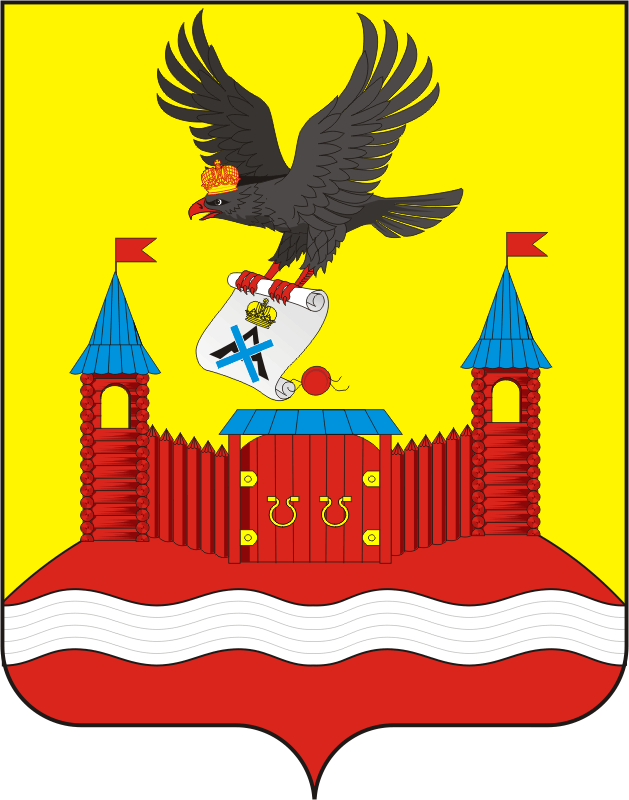 АДМИНИСТРАЦИЯ НОВОЧЕРКАССКОГО СЕЛЬСОВЕТАСАРАКТАШСКОГО РАЙОНА ОРЕНБУРГСКОЙ ОБЛАСТИП О С Т А Н О В Л Е Н И Е _________________________________________________________________________________________________________18.12.2017         с.Новочеркасск		        № 92 -пО внесении изменений в административный регламент О внесении изменений в административный регламент предоставления муниципальной услуги «Присвоение адреса объекту капитального строительства (в т.ч. незавершенного строительства), земельному участку на территории Новочеркасского сельсовета»В целях реализации «дорожной карты» по целевым моделям «Регистрация права собственности на земельные участки и объекты недвижимости и Постановка на кадастровый учет земельных участков и объектов недвижимого имущества в Оренбургской области», руководствуясь Уставом муниципального образования Новочеркасский сельсовет:1. Внести в административный регламент предоставления муниципальной услуги «Присвоение адреса объекту капитального строительства (в т.ч. незавершенного строительства), земельному участку на территории Новочеркасского сельсовета», утверждённого  постановлением администрации Новочеркасского сельсовета № 52-п от 02.07.2012 года, следующие изменения: абзац 5 пункта 2.2 раздела 2 изложить в следующей редакции:Телефон должностного лица: (8 35333) 2-54-34 Официальный сайт администрации поселения: http://admnovocherkassk.ru Адрес электронной почты: snf_56@mail.ruпункт 2.5 раздела 2 изложить в следующей редакции: «Срок предоставления муниципальной услуги. Общий срок предоставления муниципальной услуги составляет не более 12 дней. В случае представления заявления через Единый портал днем регистрации  заявления признается день  представления  заявителем необходимых документов в полном объеме в срок, установленный абзацем седьмым пункта 3.2 Административного  регламента».2. Настоящее постановление вступает в силу со дня его официального опубликования путем размещения на официальном  сайте администрации муниципального образования  Новочеркасский сельсовет Саракташского района Оренбургской области. 3. Контроль за исполнением настоящего постановления оставляю за собой.Глава сельсовета                                                                       Н.Ф.СуюндуковРазослано: в дело, прокуратуру района